Nombre:____________________ Prueba: Class Subjects and GustarUse the information provided to write the class preferences of the people below. (15)(  pleasing,   not pleasing)Yo/Science  ________________________________________________________________Tú/Art ___________________________________________________________________Carlos/Physical Education  _____________________________________________________Usted/Math  _______________________________________________________________Anita/Composition  ___________________________________________________________Answer in a complete sentence: (3)¿Cuál es tu clase favorita? _______________________________________________________---------------------------------------------------------------------------------------------------------------------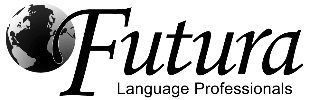 Nombre:____________________ Prueba: Class Subjects and GustarUse the information provided to write the class preferences of the people below. (15)(  pleasing,   not pleasing)Yo/Science  ________________________________________________________________Tú/Art ___________________________________________________________________Carlos/Physical Education  _____________________________________________________Usted/Math  _______________________________________________________________Anita/Composition  ___________________________________________________________Answer in a complete sentence: (3)¿Cuál es tu clase favorita? _______________________________________________________